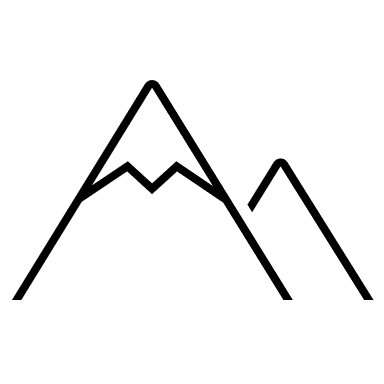 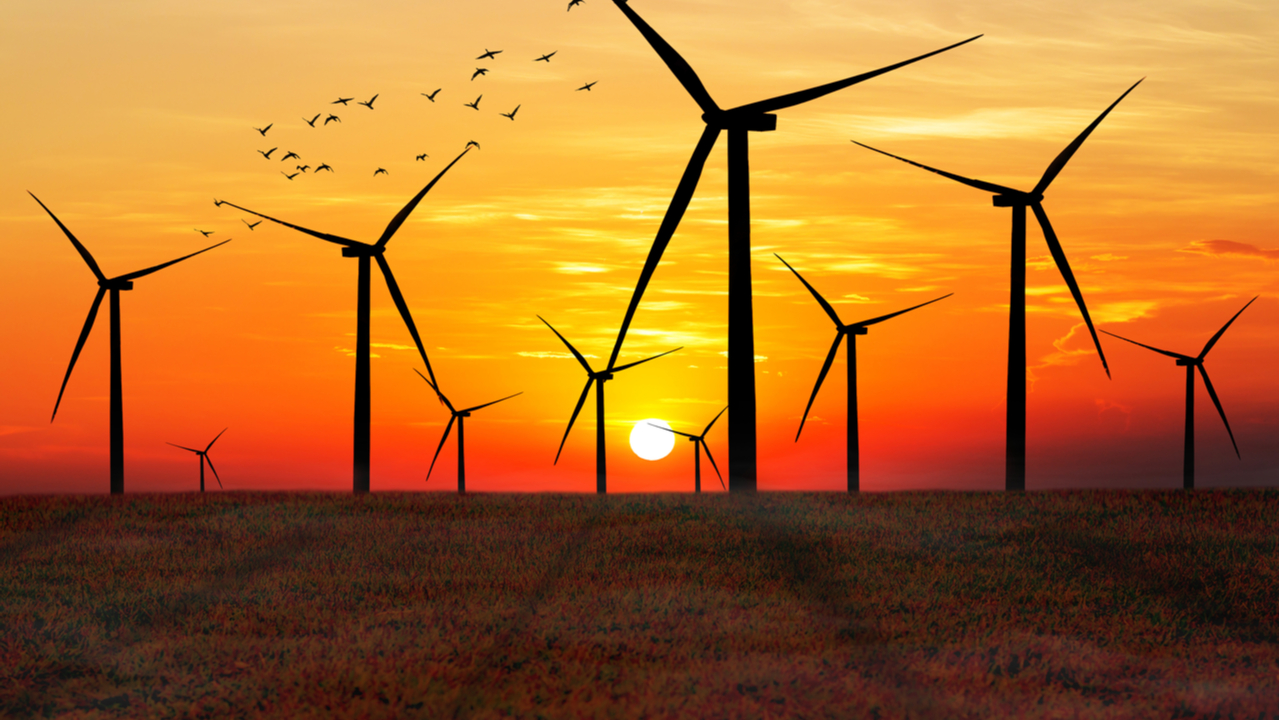 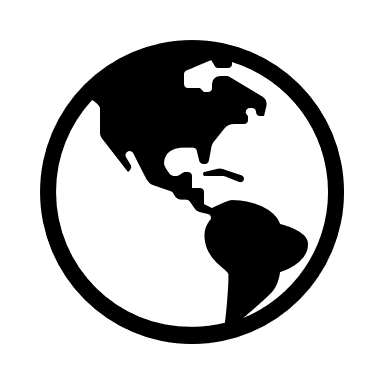 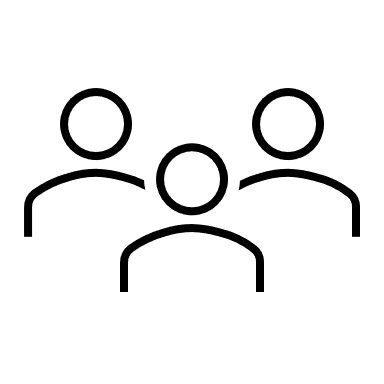 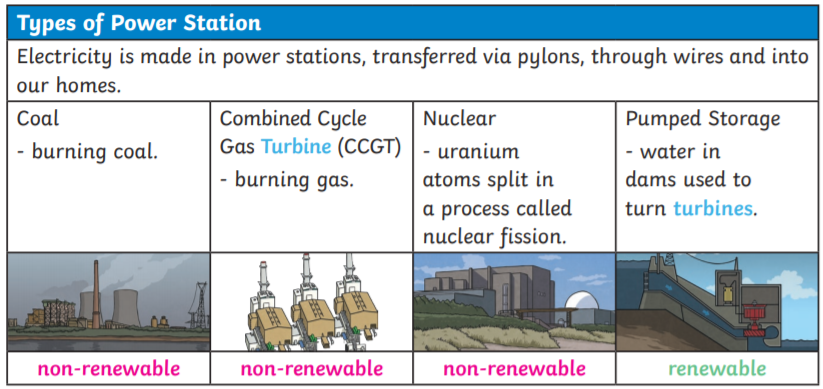 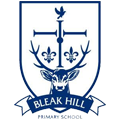 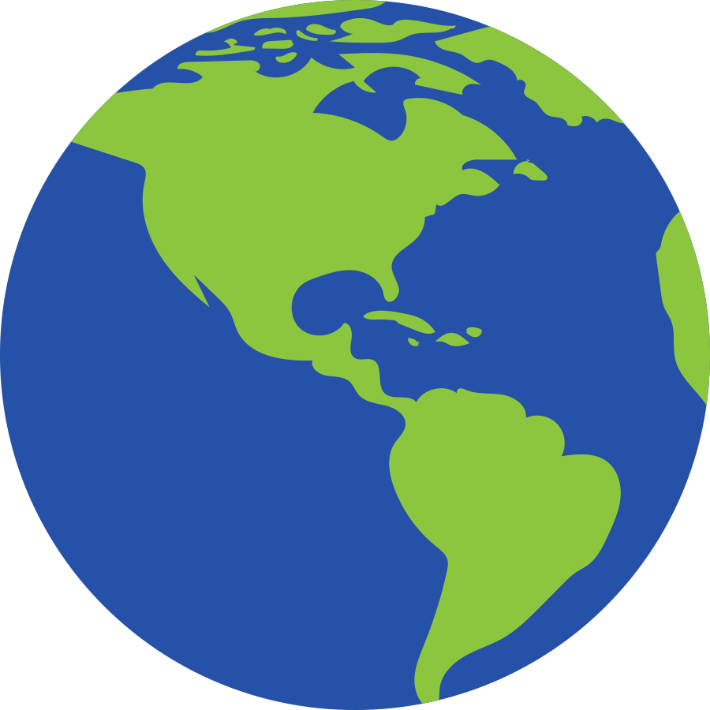 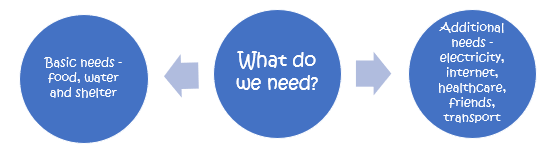 Key vocabularyKey vocabularyKey vocabularyKey vocabularyGeographyYear 5Enough for everyoneSkills covered this half term:• Identify important features of a settlement site.• Rank human needs by importance to me.• Tell you the main stages of electricity distribution.• Use an atlas to locate a given place.• Label a map using a key.• Identify what makes an energy source renewable.• Find the country or town of origin on a food label.• List some foods that are produced in the UK.• Tell you what food miles are.• Identify ways to reduce food wastage.• Tell you that food shortages are a global problem.• Tell you about the causes of food shortages in a country in South or Central America.• Reflect on my own role in reducing resource shortages around the world.Key VocabularyKey VocabularyConserve Use as few resources as possible.Consume To use, eat or drink something.Fertile land Land that is rich in nutrients and very good for growing cropsFood miles The distance an item has travelled from where it was produced to where it was consumed.Import Buying products and goods from abroad.Key VocabularyKey VocabularyNon-renewable energyA source of energy that will eventually run out as it cannot be made as quickly as it is consumed, such as coal.Produced Where something was made.Renewable energy Renewable energy is created by resources that nature can replace, such as wind, water and sunlight. Solar energy Energy that comes from the sun, using solar panels to generate electricity. Turbine An engine that can turn movement into energy. 